РЕПУБЛИКА СРБИЈАОПШТИНА БОГАТИЋ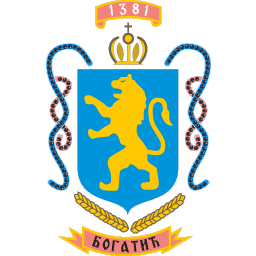 ЛОКАЛНИ АКЦИОНИ ПЛАН ЗАПОШЉАВАЊАОПШТИНE БОГАТИЋ ЗА ПЕРИОД ОД 2024. ДО 2026.ГОДИНЕБогатић, април 2024. годинеОпштина Богатић ул.M.Витомировића бр.1 тел.015/7786-126 Садржај1. УВОД  - НОРМАТИВНИ И ПЛАНСКИ ОКВИР	3     1.1. EX POST АНАЛИЗА ...............................................................................................................52. ОПШТИ ПОДАЦИ О ОПШТИНИ	.6    2.1.  СТАНОВНИШТВО Демографске карактеристике...............................................................72.2. ПРИРОДНИ И ЕКОНОМСКИ ПОТЕНЦИЈАЛИ ОПШТИНЕ	92.2.1. Пословно окружење	92.2. Пољопривреда	102.2.3.  Саобраћајна инфраструктура	112.2.4.    Природни услови и животна средина	113. АНАЛИЗА ЕКОНОМСКОГ СТАЊА	114. СТАЊЕ НА ТРЖИШТУ РАДА	134.1. Стање на тржишту рада у општини Богатић	13    4.2. КАТЕГОРИЈЕ ТЕЖЕ ЗАПОШЉИВИХ ЛИЦА	165. ОСТВАРИВАЊЕ ОПШТЕГ И ПОСЕБНИХ ЦИЉЕВА ЗА СПРОВОЂЕЊЕ МЕРА У 2024-2026. ГОДИНИ	18Табела Акционог плана :	186. МЕРЕ ПОЛИТИКЕ ЗАПОШЉАВАЊА	196.1. Мера стручне праксе…................................................................................................................206.2. Мера приправништва за младе	206.2.1. Мера приправништва за младе са високим образовањем	206.2.2. Мера приправништва за младе са средњим образовањем	216.3. Мера стицања практичних знања	216.4.Мера обука на захтев послодавца ..............................................................................................226.5. Мера субвенција за запошљавање незапослених лица и катгорије теже запошљивих .......236.6. Мера субвенција за самозапошљавање	246.7. Мера Јавни радови6.7.1 Мера јавни радови уз техничку подршку НСЗ.......................................................................246.7.2. Мера јавни радови на којима се ангажују особе са инвалидитетом ...................................256.8. Програм подстицања запошљавања младих "Моја прва плата".............................................26 7. СРЕДСТВА ЗА РЕАЛИЗАЦИЈУ  МЕРА	268. НОСИОЦИ ПОСЛОВА, ПРАЋЕЊЕ И ОЦЕНА ЕФЕКАТА ЛАПЗ-а	271. УВОД  - НОРМАТИВНИ И ПЛАНСКИ ОКВИР      Локални акциони план запошљавања општине Богатић за период од 2024. до 2026. године (у даљем тексту ЛАПЗ 2024-2026) представља стратешки документ локалне самоуправе, документ јавне политике који има за циљ спровођење мера политике запошљавања за унапређење положаја незапослених на тржишту рада на подручју општине Богатић  (у даљем тексту: Општина) и тиме стварању услова за поспешивање привредног и инвестиционог амбијента.  Правни основ за доношење ЛАПЗ 2024-2026 представља члан 38. Закона о планском систему Републике Србије („Службени гласник РС”, бр. 30/18) и члан 41. став 1.Закона о запошљавању и осигурању за случај незапослености („Службени гласник РС”, бр. 36/09, 88/10, 38/15, 113/2017, 113/2017-др.закон и 49/2021), који дефинишу спровођење активне политике запошљавања и усвајање локалног акционог плана запошљавања од стране надлежног органа локалне самоуправе.  У складу са одредбама Закона о запошљавању и осигурању за случај незапослености, ЛАПЗ 2024-2026 је урађен у складу са Стратегијом запошљавања у Републици Србији за период од 2021. до 2026. године („Службени гласник РС”, бр. 18/21 и 36/21 - исправка) и Акционим планом за период од 2024. до 2026. године за спровођење Стратегије запошљавања у Републици Србији за период од 2021. до 2026. године.  ЛАПЗ 2024-2026 садржи елементе предвиђене чланом 39. Закона о запошљавању и осигурању за случај незапослености. Чланом 60. истог Закона утврђена је могућност да јединица локалне самоуправе која обезбеђује више од половине средстава потребних за финансирање одређене мере политике запошљавања предвиђених ЛАПЗ-ом, може поднети надлежном Министарству, Захтев за учешће у финансирању тих мера преко надлежне филијале НСЗ.У оквиру процеса израде ЛАПЗ 2024-2026, анализирани су резултати ЛАПЗ-а за период 2021-2023. године и други аналитички материјали и подаци на основу којих су идентификовани следећи проблеми са којима се суочава политика запошљавања у општини Богатић:Велики број незапослених на евиденцији НСЗ има статус теже запошљивих лица која имају тешкоће у проналажењa запослења. Посебно су угрожена она лица која се истовремено суочавају са више фактора рањивости/отежане запошљивости; •  Неповољна образовна структура незапослених лица – на евиденцији Националне службе за запошљавање (НСЗ), према подацима за 2023. годину, половина незапослених је без квалификација и нискоквалификованих; •  Неповољна старосна структура незапослених лица – на евиденцији НСЗ, према подацима за 2023. годину, учешће незапослених старијих од 50 година износи 35,85%, док млади до 30 година учествују са 20,02%; •  Висока дугорочна незапосленост – дугорочна незапосленост је карактеристика лица на евиденцији НСЗ, с обзиром да, према подацима за 2023. годину, 70,43% незапослених лица посао тражи дуже од годину дана; •   депопулациони тренд код демографских кретања, огледа се у смањењу броја становника услед негативног природног прираштаја као и одласка радно способног становништва, што за последицу има недостатак квалификоване радне снаге.Идентификовани проблеми и резултати реализованих активности у претходном трогодишњем периоду, представљали су основ за планирање активности у новом Акционом плану.Општина Богатић ће у сарадњи са НСЗ и осталим битним чиниоцима локалне политике запошљавања, у наредном периоду, реализовати активности усмерене на стварање повољних услова за запошљавање лица са евиденције НСЗ, првенствено теже запошљивих категорија незапослених лица, што ће утицати на повећање броја запослених кроз мере политике запошљавања. Наставиће се са развијањем сарадње институција за запошљавање, привреде и образовних институција и подизања њихових капацитета у циљу успешног спровођења локалне политике запошљавања, смањења незапослених лица на евиденцији НСЗ, унапређења компетенција радне снаге у складу са потребама тржишта рада. ЛАПЗ 2024-2026 је производ сарадње између релевантних институција, социјалних партнера и осталих заинтересованих страна, заснован на анализи тржишта рада и социјално-економској ситуацији, намењен спровођењу активне политике запошљавања на локалном нивоу. За потребе израде ЛАПЗ 2024-2026, коришћени су статистички подаци, различити извештаји и документи, подаци Националне службе за запошљавање – Филијала Шабац, Одељења за пољопривреду, локални економски развој и локалну пореску администрацију општинске управе Богатић и Одељења за буџет и финансије.ЛАПЗ-ом 2024-2026 утврђени су циљеви политике запошљавања, односно мере активне политике запошљавања, и као такав представља наставак спровођења политике запошљавања из претходног периода. Предлог ЛАПЗ 2024-2026 уз претходно мишљење Локалног савета за запошљавање упућен је надлежним органу на усвајање. Предлог  ЛАПЗ 2024-2026 је предмет јавне расправе у периоду од 22.04.2024. године до 24.04.2024. године (текст Предлога ЛАПЗ 2024-2026 представљен је на интернет страници Општине Богатић www.bogatic.rs и адреси за предлоге, сугестије, примедбе и жалбе lapzbogatic@gmail.com). ЛАПЗ 2024-2026 урађен је за период од три године, те истеком периода важења овог трогодишњег акционог плана, приступиће се анализи спровођења ЛАПЗ 2024-2026, одоносно резултатима реализације мера и активности предвиђених овим акционим планом. На основу резултата спроведених активности, започеће се са израдом новог трогодишњег плана. Општи циљ Стратегије запошљавања у Републици Србији за период од 2021. до 2026. године (у даљем тексту: Стратегија) је успостављен стабилан и одрживи раст запослености заснован на знању и достојанственом раду. У складу са општим циљем, утврђени су посебни циљеви:Остварен раст квалитетне запослености кроз међусекторске мере усмерене на унапређење понуде рада и тражње за радом;Унапређен положај незапослених лица на тржишту рада;Унапређен институционални оквир за политику запошљавања.	У том смислу, уважавајући општи циљ утврђен Акционим планом, као посебан циљ политике запошљавања у општини Богатић преузет је: Унапређен положај незапослених лица на тржишту рада  кроз подршку мера политике запошљавања.  1.1. EX POST АНАЛИЗАРЕАЛИЗАЦИЈА ЛАПЗ-а У ОПШТИНИ БОГАТИЋ ЗА ПЕРИОД 2021-2023.ГОДИНУ Општина Богатић учествује у реализацији активних мера и програма запошљавања од 2011. године. Локални акциони планови запошљавања су континуирано усвајани и унапређивани од 2011. године па до данас. Мере су увек реализоване уз суфинансирање од стране надлежног министарства.  Локалним акционим планом запошљавања за период 2021-2023.годину, (у даљем тексту: ЛАПЗ 2021-2023), утврђени су проблеми са којима се суочава политика запошљавања у општини Богатић, предложене су мере активне локалне политике запошљавања, које су средствима локалне самоуправе и уз финансиску подршку НСЗ и надлежног Министарства, реализоване. ЛАПЗ 2021-2023, реализован је непосредно кроз имплементацију следећих мера и активности: 1. Јавни радови2. Стручна пракса Најчешће се опредељивало за реализацију мере јавни радови. Разлози за то су: највећи обухват уз расположива средства, може да обухвати најтеже категорије незапослених лица (лица без школске спреме, лица у стању социјалне потребе и слично). Степен искоришћености средстава код ове мере је веома висок. Друга мера по учесталости је стручна пракса. У протеклим годинама ова мера се ређе и теже спроводи услед ограничења за послодавце из јавног сектора. Приказ спровођења активних мера политике запошљавања у претходном периоду у општини Богатић дат је следећим табеларним приказом:Општина Богатић је кроз суфинансирање реализовала мере намењене запошљавању лица са евиденције НСЗ, с тим да је средствима из буџета ЈЛС финансирала реализацију мере Јавни радови за чију реализацију у периоду 2021-2023 издвојено је  5.139.082,97 динара а реализацијом исте обухваћено је 65 лица.	У периоду 2021-2023, током 2022. године иницира се реализација мере Стручна пракса која је током 2023. године реализована за два лица са обухватом средстава буџета ЈЛС за који је реализацијом издвојено 117.826,43 динара. Мере су спроведене уз стручну подршку НСЗ, филијале Шабац. 2. ОПШТИ ПОДАЦИ О ОПШТИНИ	Општина Богатић налази се у севернозападном делу Републике Србије и обухвата северни и северозападни део Мачве. Граничи се са Босном и Херцеговином и простире се између река Дрине и Саве, у северозападном делу мачванске равнице на површини од 384 квадратна километара. Општина обухвата 14 насељених места (Бадовинци, Баново Поље, Белотић, Богатић, Глоговац, Глушци, Дубље, Клење, Метковић, Очаге, Салаш Црнобарски, Совљак, Узвеће, Црна Бара), а административно седиште је насеље Богатић. Подручје општине Богатић по свом географском положају, рељефу у коме доминира равница, расположивим природним ресурсима (плодно обрадиво пољопривредно земљиште, термални извори, воде, минерална богатства, историјски споменици, културно наслеђе и туристичким атракцијама), уз постојеће привредне потенцијале, представља подручје за пословне подухвате домаћих и страних инвеститора и улагача. Најважнији природни потенцијал општине Богатић је пољопривредно земљиште геотермалне воде	Општина Богатић има статус недовољно развијене општине и према основним показатељима развијености је испод просека Републике и Централне Србије и сврстана је у трећу групу развијености. 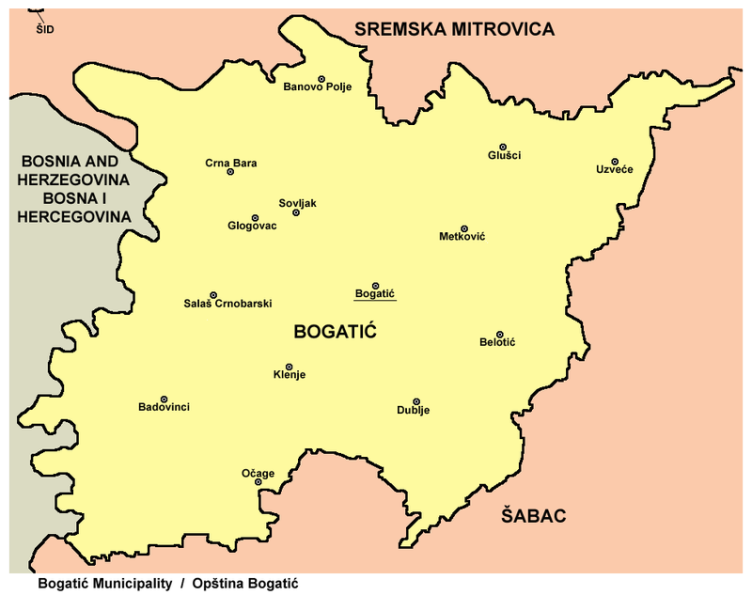 Табела: Општи подаци, Извор: РГЗ, Територијални регистар, РЗС2.1.СТАНОВНИШТВО -  Демографске карактеристикеОпштина Богатић бележи неповољне демографске тенденције. Тренд смањења броја становника општине Богатић почиње од 1961. године, када је пописан 37.141 становник, док анализа података указује на тренд смањења броја становника како у Србији, тако и у општини Богатић. Током свих посматраних година пораст становништва општине је негативан. Укупан број становника Општине Богатић је, у периоду између два узастопна пописа становништва (2002-2011. година), смањен за 14,219 %. Број становника у општини Богатић у периоду 2011-2022 смањио се за преко 4000 становника. Односно, Општина Богатић је према попису становништва из 2011. године имала 28.883 становника, односно 0,4% од укупног становништа Србије. Просечна густина насељености била је 79,18 ст./км2 и знатно је нижа од просека Србије. Према попису из 2022. године, у Општини живи 24.624 становника са природним прираштајем -230, односно стопом природног прираштаја (на 1000 становника) од – 9,3. Природни прираштај у општини Богатић, по подацима три последња пописа je у константном паду и има негативну вредност. Просечна старост становништва у општини је 44 године, док је према Попису просечан број чланова домаћинства 2,91 члан.	Табеларни приказ:				Извор: Витална статистика, РЗС, подаци Пописа становништва	Кретање укупног становништва:Извор: Витална статистика, РЗС, подаци Пописа становништва	Приказ: СТАНОВНИШТВО ПРЕМА СТАРОСТИ И ПОЛУ, према пописима:Извор: РЗС, подаци Пописа становништваПосматрајући становништво према старосним групама и полу у односу на радни контигент становништва - становништво старости од 15-65 година у 2022. години заступљено је у проценту преко 50% у погледу целокупног становништва општине. Тачније бројчано: жене – 7.527   мушкарци – 8.259 и што све укупно уствари представља радно способно становништво које може бити значајан развојни потенцијал.Извор: Витална статистика, РЗС, подациОбразовање: Општина Богатић има изузетно неповољну ситуацију када је у питању образовни ниво становништва, и то како у погледу средњег, тако и погледу вишег и високог образовања. Посебно забрињава то што је учешће становништва са високим образовањем за општину Богатић је доста низак.             Према последњим подацима пописа, образовна структура становника старости 15 и више година према школској спреми и полу, 2022. (%) је: Непотпуно основно образовање: жене - 12%,  мушкарци – 7%;основно образовање: жене - 30%,  мушкарци – 29%;средње образовање: жене - 46%,  мушкарци – 54%;више обраазовање: жене - 5%,  мушкарци – 4%;високо образовање: жене - 6%,  мушкарци – 6%. Образовна структура становништва има посебан значај за привредни и друштвени развој локалне заједнице. Становништво старо 15 година и више, преко 70% је са завршеном основном и средњом школом, што захтева веће ангажовање на образовању становништва кроз доквалификацију, преквалификацију и програме перманентног образовања.Дигитална писменост становништва: У погледу показатеља: становништво старости 15 и више година према компјутерској писмености и полу,  2022. (%) је:компјутерски неписмена лица: жене - 36%,  мушкарци – 32%;лица која делимично познају рад на рачунару: жене - 34%,  мушкарци – 40%;компјутерски писмена лица: жене - 30%,  мушкарци – 28%.2.2. ПРИРОДНИ И ЕКОНОМСКИ ПОТЕНЦИЈАЛИ ОПШТИНЕ	2.2.1. Пословно окружењеОпштина Богатић има статус недовољно развијене општине и према основним показатељима развијености је испод просека Републике и Централне Србије и сврстана је у трећу групу развијености. Богатић је општина која је у највећој мери везана за производњу у пољопривредном сектору. У формираној привредној структури Општине преовлађује пољопривреда, која укључује и лов, шумарство и водопривреду.	Пре спровођења поступка приватизације најзначајнија индустријска предузећа била су:      -  Холдинг предузеће Млинска индустрија «Лала Станковић» А.Д. Богатић,      -  «ЗОРКА- ПЛАСТИКА» Д.П.,       -  Н.К. «1. Мај» Богатић А.Д. Након спроведене приватизације, производња у овим предузећима је скоро потпуно престала. У Млинској индустрији врши само складиштење и сушење житарица и индустријског биља. Тренутно је активно неколико приватних предузећа која се баве производњом ситне пољопривредне механизације, док су значајни резултати постигнути у приватном сектору на складиштењу и млевењу пшенице.  Од капацитета која су постојала пре приватизације у овом моменту одређене активности се обављају само у оквиру Млинске индустрије Богатић. Те активности своде се на складиштење и лагеровање житарица (пшеница и кукуруз) и индустријског биља (соја и сунцокрет). Део капацитета купљен је од стране МИ „Поповић“ Клење, која је у функцију ставила млин за млевење пшенице. Преостали део капацитетаје у власништву је „Викторија груп“ (послови складиштења и сушара за сунцокрет). Поред ових постоје и значајнији капацитети везани за складиштење и млевење пшенице, и то: ДПС „Клас Гроуп“ д.о.о. Клење, „Млин Ђорђић“ д.о.о. Глушци, МППД „Браћа Ружић“ д.о.о. Клење.Производња сточне хране се обавља у неколико мањих производних погона: „Протеинка Плус“ д.о.о. Богатић, ВС „Зоо Лек“ Бадовинци, „Туфегџић“ Узвеће, ВС „Луса Вет“ Салаш Црнобарски.На подручју Општине у области металског комплекса присутна су следећа предузећа ирадње: „Зоридрал“ д.о.о. Богатић (ПВЦ и Ал столарија), „Силомикс“ Дубље, „Млиномонт“ Богатић (силоси, млинови, пратећа опрема и мешаоне сточне хране). Иако је регистрована као радња за производњу обуће потребно је истаћи „Lady“  из Узвећа, обзиром да је реч о значајнијој производњи која се у добром делу пласира и на инострано тржиште.Активно је и неколико приватних предузећа за експлоатацију шљунка и песка.	2.2.2.  Пољопривреда	Укупна територија општине Богатић износи 384,31 км2 односно  38.431 хектар од чега је:Подаци према попису пољопривреде, 2012. године, извор РЗС	Укупан број Регистрованих пољопривредних газдинстава:- према попису пољопривреде, 2012. године износио је 6.365;- сходно подацима Регистра пољопривредних газдинстава у Републици Србији из септембра 2022. години: а), породична пољопривредна газдинства 5140 од тога активних 4787;б). пољопривредна газдинства са статусом правног лица 1.У погледу величине уписаних пољопривредих газдинстава, подаци из Регистра пољопривредних газдинстава у Републици Србији из септембра 2022. години, највећи број истих је:  . док са величином преко 100 ha< = 5 ha, број ПГ 3606.Уписаних газдинстава у односу 20-100 ha има 53 и>100 ha, нема уписаних газдинстава.	Према подацима РЗС, сходно подацима о површини пољопривредног земљишта, по класама, заступљено је:У области пољопривредне производње доминантни су сточарство (свињарство и говедарство) и ратарство (производња кукуруза, пшенице и крмног биља). У последње време значајан напредак је у области повртарства и воћарства. За све гране пољопривреде важи изузетно низак степен финализације и неорганизован производња и пласман. Велику подршку пољопривредницима пружа  локална самоуправа. Општина Богатић је у децембру 2016.године донела Одлуку о оснивању буџетског фонда за пољопривреду и рурални развој општине Богатић који је основан на неодређено време. Сврха фонда је финансирање програма, пројеката и активности у области унапређења пољопривреде, руралног развоја и свеукупног економског јачања становништва на сеоским подручјима општине Богатић.	2.2.3.  Саобраћајна инфраструктура 	Општина Богатић има добар саобраћајни положај - што је последица веома развијене путне мреже државних, општинских и некатегорисаних путева - где саобраћајна инфраструктура омогућава добру регионалну повезаност и омогућује укључивање у регионалне, републичке и међународне токове саобраћаја и повезаност овог подручја на републичком и међудржавном нивоу.	Планирана изградња новопројектованог ауто-пута Рума-Шабац и брзе саобраћајнице Шабац-Лозница која прелази преко територије Општине додатно ће се побољшати саобраћајна инфраструктура и квалитетније повезати Богатић са Београдом и Војводином.Посебно значајан ће бити крак државног пута који се одваја од брзе саобраћајнице и повезујеисту са Павловића ћупријом и граничним прелазом са Босном и Херцеговином и у потпуности ће се налазити на територији Општине Богатић.	2.2.4.    Природни услови и животна срединаПодручје општине Богатић по свом географском положају, рељефу у коме доминира равница, расположивим природним ресурсима (плодно обрадиво пољопривредно земљиште, воде, минерална богатства, термални извори, историјски споменици, културно наслеђе и туристичким атракцијама), уз постојеће привредне потенцијале, представља подручје за пословне подухвате домаћих и страних инвеститора и улагача. Најзначајнији природни ресурси, поред пољопривредног земљишта, су воде (подземне и површинске), шљунак и песак. Подземне воде још увек су једини облик обезбеђења пијаће воде и представљају изузетан потенцијал ове општине. Са минималним третманом на изворишту вода у  водоводном систему Богатић још увек има задовољавајући квалитет, па је овај простор опредељен за обезбеђење  водом комплетног подручја општине Богатић.Геотермални потенцијали, иако представљају значајан ресурс још увек су у домену истражних радњи, истраживања нису завршена као ни оцена резерви геотермалне енергије. Резултати досадашњих, основних геолошких истраживања су показали да су термалне воде доброг квалитета и да их има у довољним количинама. Најреалније опције су њено коришћење пре свега за пољопривредне сврхе, затим балнеолошке и хидротерапијске методе лечења, као и спортско рекреативне сврхе.3.  АНАЛИЗА ЕКОНОМСКОГ СТАЊА Општина Богатић има статус недовољно развијене општине и према основним показатељима развијености је испод просека Републике и Централне Србије и спада у трећу групу развијености општина у Србији. 	Просечна зарада у Општини Богатићу је нижа од просечне зараде на нивоу Републике Србије. Одступање од републичког просека је условљено структуром привреде и стањем на тржишту раду. Нижа просечна зарада, међутим, представља и нижу цену рада и имплицира ниже трошкове производног процеса.Приказ просечне зараде по запосленом, у периоду од I -XII 2023.године:Извор: РЗС, Општине и региони у Републици Србији,2023Приказ просечне зараде по запосленом, за децембар 2023.године:Извор: РЗС, Општине и региони у Републици Србији,2023Приказ, просечне зараде без пореза и доприноса у Мачванском округу по градовима и општинама:  Извор: РЗС, Општине и региони у Републици Србији,20234. СТАЊЕ НА ТРЖИШТУ РАДА 	  	4.1. Стање на тржишту рада у општини Богатић 	Стање на евиденцији НСЗ - испостава Богатић, закључно са децембром 2023. године:	На евиденцији НСЗ - испостава Богатић, број незапослених лица на крају децембра 2023. године, износио је 2.039 лица, од чега је 52,43% или 1.069 жена. 	У односу на претходни месец број незапослених је повећан за 0,15% (3 лица) а у односу на исти период претходне године смањен за 7,74% (171 лице).	Прикази структуре незапослених лица на евиденцији НСЗ - испоставе Богатић, према доле приказаним показатељима:1. незапослена лица према трајању незапослености,  на крају децембра 2023. године:Табела: Незапослени према трајању незапослености у општини Богатић,2023, статистички билтен НСЗОд укупног броја незапослених лица, дуже од 12 месеци (дуготрајна незапосленост) посао тражи 70,43% или 1.436 лица, од чега је 52,51% или 754 жена.2.  незапослена лица према годинама старости, на крају децембра 2023. године:Табела: Незапослени према старосној структури у општини Богатић,2023, статистички билтен НСЗПосматрано према приказаном, учешће лица старости до 30 година у укупној незапослености је 20,01 % алица старости преко 60 година 12,06 %.3. незапослена лица према образовној структуриСтруктура незапослених лица према стручној спреми у децембру  2023. године је следећа: Табела: Незапослени према образовној структури у општини Богатић, 2023, статистички билтен НСЗОд укупног броја лица 1001 (49,09 %) су нестручни  (I и II степен стручне спреме), док су 1038 (50,91 %) стручни.Регистрована запосленост, приказ према полу и општини пребивалишта:У општини Богатић, током 2023. године запослено је 7.183 лица од којих:              - жене 2.784 и              - мушкарци 4.399. Извор: РЗС, Општине и региони у Републици Србији, IV квартал 2023А ). Приказ запослених по секторима у општини Богатић, према општини рада:Извор: РЗС, Општине и региони у Републици Србији, IV квартал 2023Б ). Приказ кретања запослених по секторима делатности у општини Богатић, према општини рада:Извор: РЗС, Општине и региони у Републици Србији, 2023Од укупног броја запослених у општини Богатић највише запослених има у трговини на велико и мало и поправци моторних возила и мотоцикала са 971 запослених, затим следе прерађивачка индустрија са 603 запослена, образовање са 328 запослена и државна управа и обавезно социјално осигурање са 310 запослена. Иако је подручје општине рурално подручје са предиспозицијама за развој пољопривреде,  у сектору пољопривреде, шумарства и рибарства је запослено само 35 лица.4.2.  КАТЕГОРИЈЕ ТЕЖЕ ЗАПОШЉИВИХ ЛИЦАУ складу са Законом о запошљавању и осигурању за случај незапослености, теже запошљив незапослени јесте незапослени који због здравственог стања, недовољног или неодговарајућег образовања, социодемографских карактеристика, регионалне или професионалне неусклађености понуде и тражње на тржишту рада, или других објективних околности теже налази запослење.У складу са Законом о запошљавању и осигурању за случај незапослености Акциони план садржи категорије теже запошљивих лица које имају приоритет у укључивању у мере активне политике запошљавања.У оквиру појединих мера дефинисане су категорије теже запошљивих лица која се укључују у меру, а у мерама у оквиру којих нису дефинисане категорије, приоритет за укључивање имају незапослена лица из следећих категорија: лица без основног образовања;лица без завршеног средњег образовања;лица старости 50 и више година;дугорочно незапослена лица која посао траже дуже од 12 месеци, а посебно незапослена лица која посао траже дуже од 18 месеци;жене, посебно дугорочно незапослене жене;млади до 30 година старости, а посебно младе жене, млади без завршене средње школе, као и млади без радног искуства; особе са инвалидитетом; Роми; корисници новчане социјалне помоћи;лица у статусу вишка запослених.Такође, у мере активне политике запошљавања укључиваће се и незапослена лица из следећих теже запошљивих категорија: млади у домском смештају, хранитељским и старатељским породицама;жртве породичног насиља;жртве трговине људима;избегла и расељена лица, повратници према Споразуму о реадмисији;самохрани родитељи;супружници из породице у којој су оба супружника незапослена;родитељи деце са сметњама у развоју;бивши извршиоци кривичних дела.Посебан приоритет за укључивање у мере активне политике запошљавања имају лица која се суочавају са више фактора отежане запошљивости, односно, која припадају у две или више претходно наведених категорија теже запошљивих лица. Посебан проблем у структури незапослених су тзв. дугорочно незапослени у које спадају они који на евиденцији назапослених чекају дуже од годину дана Највећи број дугорочно незапослених лица старијих од 50 година је последица појаве вишкова запослених. Пратећи проблеми су: застаревање знања због дугог чекања на посао, ниска мотивисаност за запошљавање у другом занимању, ниска мотивисаност за запошљавање у нижем степену стручне спреме, слаба територијална покретљивост незапослених лица итд. Решавање проблема незапослених лица из категорије теже запошљивих лица спроводи се у складу са Законом о раду, Законом о запошљавању и осигурању за случај незапослености, Законом о начину одређивања максималног броја запослених у јавном сектору, Програмима предузећа и актима Национале службе за запошљавање и локалне самоуправе. Сходно уведеној пракси родног буџетирања, у мере ЛАПЗ 2024-2026 подједнако ће се укључивати незапослени мушкарци и жене, ради подстицања једнаких могућности за њихово запошљавање.5. ОСТВАРИВАЊЕ ОПШТЕГ И ПОСЕБНИХ ЦИЉЕВА СПРОВОЂЕЊЕМ МЕРА У 2024-2026. ГОДИНИОпшти и посебан циљ и мере Општина Богатић је преузела из Стратегије запошљавања у Републици Србији за период од 2021. до 2026. године док су у Табели Акционог плана, приказане појединачне активности за спровођење истог/мераТабела Акционог плана : 6. МЕРЕ ПОЛИТИКЕ ЗАПОШЉАВАЊА	Мере активне политике запошљавања спроводи Општина Богатић у складу са Законом о запошљавању и осигурању за случај незапослености, Законом о професионалној рехабилитацији и запошљавању особа са инвалидитетом а критеријуми, начин и друга питања од значаја за спровођење мера активне политике запошљавања уређују се општим актима Министарства за рад, запошљавање, борачка и социјална питања и Националне службе за запошљавање. Ради реализације мера активне политике запошљавања, Општина Богатић у сарадњи са Националном службом за запошљавање расписује јавне позиве и конкурсе. Локалним акционим планом запошљавања општине Богатић за период 2024-2026. годину утврђују се мере политике запошљавања који ће се спроводити у сарадњи са НСЗ а у циљу остваривања циља политике запошљавања. Мере ће се спроводити уз суфинансирање од стране Министарства за рад, запошљавање, борачка и социјална питања преко Националне службе за запошљавање, и то: 1. Стручна пракса; 2. Приправништво за младе (са високим и средњим образовањем); 3. Стицање практичних знања;  4. Обука на захтев послодавца за незапослене; 5. Субвенција за запошљавање незапослених лица из категорије теже запошљивих;6. Субвенција за самозапошљавање;7. Јавни радови на којима се ангажују особе са инвалидитетом8. Програм „Моја прва плата“		 6.1. Мера стручне праксеМера стручне праксе – подразумева стручно оспособљавање незапосленог за самосталан рад у занимању, за које је стечено одговарајуће образовање, ради обављања приправничког стажа, односно стицањa услова за полагање стручног испита ако је то као услов за рад на одређеним пословима утаконорђено законом или правилником.Мера се реализује без заснивања радног односа. Мера се реализује код послодавца који припада:а) приватном секторуб) јавном сектору – број лица која ће бити укључена у меру не може прећи 40% укупно планираног броја лица за укључивање у меру, по следећим приоритетима: на пословима здравствених радника;на пословима социјалне заштите;на пословима образовања и васпитања;на пословима правосуђа. Финансирање мере траје најдуже 12 месеци. 			6.2. Мера приправништва за младе 6.2.1. Мера приправништва за младе са високим образовањем	Мера приправништво за младе са високим образовањем – подразумева стручно оспособљавање незапосленог за самосталан рад у занимању за које је стечено високо образовање, ради обављања приправничког стажа, односно стицањa услова за полагање стручног испита кад је то као услов за рад на одређеним пословима утврђено законом или правилником, уз заснивање радног односа. Мера се реализује код послодавца који припада приватном сектору. Трајање мере утврђено је законом, односно правилником, а НСЗ исто финансира најдуже до 12 месеци. Послодавцу током трајања мере, НСЗ рефундира на месечном нивоу нето минималну зараду лица увећану за 20% (за пун фонд радних часова) и припадајући порез и доприносе за обавезно социјално осигурање. 	 У меру се може укључити незапослено лице које: има статус незапосленог лица које се води на евиденцији Националне службе, најмање три месеца, има до 30 година старости, задовољава опште и посебне услове за укључивање у меру у складу са важећим актима Националне службе, има најмање шести ниво квалификације, нема радног искуства у занимању за које је стечена квалификација или има радно искуство краће од времена утврђеног за приправнички стаж, није у периоду од три месеца пре подношења захтева био у радном односу код тог послодавца.  Особе са инвалидитетом, Роми и Ромкиње и млади у домском смештају, хранитељским и старатељским породицама, укључују се у меру, без обзира на године старости и дужину трајања евиденције о незапослености.  	6.2.2. Мера приправништва за младе са средњим образовањемМера подразумева стручно оспособљавање незапосленог за самосталан рад у занимању за које је стечено средње образовање, ради обављања приправничког стажа, односно стицања услова за полагање стручног испита ако је то као услов за рад на одређеним пословима утврђено законом или правилником, уз заснивање радног односа. Послодавцу током реализације мере приправништва Национална служба за запошљавање: рефундира на месечном нивоу нето минималну зараду лица ( за пун фонд раних часова) и припадајући порез и доприносе за обавезно социјално осигурање, у трајању до 6 месеци. У меру се може укључити незапослени са завршеним средњим образовањем, који припада једној од наведених категорија лица: има статус незапосленог лица које се води на евиденцији Националне службе, најмање 3 месеца, има до 30 година старости, задовољава опште и посебне услове за укључивање у меру у складу са важећим актима Националне службе, има стечену  квалификацију на нивоу средњег образовања, нема радног искуства у занимању за које је стечена  квалификација или има радно искуство краће од времена утврђеног за приправнички стаж, није у периоду од три месеца пре подношења захтева послодавца за учешће у мери био у радном односу код тог послодавца.Особе са инвалидитетом, Роми и Ромкиње и млади у домском смештају, хранитељским и старатељским породицама, укључују се у меру, без обзира на године старости и дужину трајања евиденције о незапослености.  6.3. Мера стицања практичних знања 	 Мера стицања практичних знања подразумева стицање практичних знања и вештина незапосленог обављањем конкретних послова код послодавца који припада приватном сектору.У меру се могу укључити незапослена лица из следећих категорија: лица без завршене средње школе, односно без квалификација, укључујући и лица која су завршила функционално основно образовање одраслих, лица која се налазе на евиденцији незапослених Националне службе за запошљавање дуже од 12 месеци - са најмање средњим образовањем, без обзира на врсту квалификације и радно искуство, а која немају адекватна и применљива знања, вештине и компетенције за обављање конкретних послова. Особе са инвалидитетом, Роми и корисници новчане социјалне помоћи са највише стеченим средњим образовањем, без обзира на дужину трајања евиденције o незапослености.Мера се реализује код послодавца који припада приватном сектору и који: 1. заснива радни однос на одређено време са незапосленим лицем и остварује право на накнаду трошкова зараде за укључено лице у трајању од 3 месеца. Послодавац има обавезу да задржи лице у радном односу још 3 месеца након завршетка програма (укупно трајање 6 месеци); 2. заснива радни однос на неодређено време са незапосленим лицем на почетку програма или до истека трећег месеца, односно завршетка програма, и има право на накнаду трошкова зараде за још 3 месеца, односно у укупном трајању од 6 месеци. Национална служба за запошљавање прати реализацију уговорне обавезе шест месеци након истека периода финансирања (укупно трајање 12 месеци).Послодавцу који је засновао радни однос са незапосленим за време стицања практичних знања и вештина за рад, Национална служба за запошљавање: рефундира на месечном нивоу нето минималну зараду лица (за пун фонд радних часова) и припадајући порез и доприносе за обавезно социјално осигурање, у трајању од 3 односно 6 месеци (у зависности од врсте радног односа). Право учешћа у реализацији мере стицања практичних знања може да оствари послодавац који припада приватном сектору (удео приватног капитала у власничкој структури 100%). 6.4. Мера обука на захтев послодавца за незапослене  Мера обука на захтев послодавца подразумева учешће у финансирању обуке ради стицања знања и вештина потребних за обављање послова на конкретном радном месту, уколико на евиденцији незапослених Националне службе за запошљавање нема лица са потребним знањима и вештинама, односно постојећа знања и вештине не одговарају потребама конкретног радног места.Мера обука на захтев послодавца подразумева:реализацију обуке у трајању до 960 часова (у зависности од врсте, сложености послова и других елемената од значаја за трајање обуке), у складу са стандардима нивоа обука или посебним Законом или Правилником, или реализацију обуке за особе са инвалидитетом у складу са програмом обуке за коју је издато одобрење за спровођење мера и активности професионалне рехабилитације министарства надлежног за послове запошљавања и заснивање радног односа са најмање 50% полазника који су са успехом завршили обуку и задржавање у радном односу најкраће 6 месеци.. За реализацију обуке Национална служба за запошљавање: 1. послодавцу на основу захтева може да исплати: - средства на име учешћа у финансирању трошкова обуке, зависно од дужине трајања теоријско-практичне обуке, а највише до 200.000,00 динара по полазнику, у два дела: • први део од 50% укупних средстава по отпочињању обуке и • други део након завршетка обуке, односно по достављању доказа да су полазници обучени (25% укупних средстава) или обучени и запослени (50% укупних средстава); 2. незапосленом полазнику исплаћује: 	- месечну новчану помоћ у висини од 30.000,00 динара за пун фонд часова током трајања обуке, - средства за трошкове превоза. 3. незапосленом полазнику – особи са инвалидитетом исплаћује:- месечну новчану помоћ у висини 20% минималне зараде утврђене у складу са прописима о раду, за пун фонд часова, ако се обука изводи у трајању од најмање 100 часова и ако особа са инвалидитетом није корисник новчане накнаде по основу незапослености, у складу са законом, - средства за трошкове превоза, и за пратиоца ако је потребан, у висини неопорезивог износа, у складу са законом.Уколико је повољније за незапосленог полазника обуке особу са инвалидитетом, исплаћује се износ месечне новчане помоћи и трошкова превоза у висини утврђеног износа за незапосленог полазника обуке - остала лица.4. Национална служба за запошљавање, у складу са законом, врши обрачун и уплату доприноса за случај повреде на раду и професионалне болести.Право учешћа у реализацији мере обука на захтев послодавца може остварити послодавац који припада приватном сектору (удео приватног капитала у власничкој структури 100%) или да је предузеће за професионалну рехабилитацију и запошљавање особа инвалидитетом које послује са већинским државним капиталом. Национална служба за запошљавање може да омогући послодавцима додатну услугу обуке ментора.6.5. Мера субвенција за запошљавање незапослених лица из категорије теже запошљивих Послодавци који припадају приватном сектору, могу за запошљавање незапослених лица из категорије теже запошљивих остварити право на субвенцију за запошљавање. Циљна група су незапослена лица са евиденције Националне службе за запошљавање из једне или више категорија теже запошљивих, а које су утврђене у складу са стањем и потребама локалног тржишта рада. Програм се реализује у складу са расписаним јавним позивом и подразумева једнократну исплату субвенције. Висина субвенције је одређена степеном развијености јединица локалне самоуправе према месту рада лица, а у складу са посебним прописом Владе Републике Србије и то: - 255.000,00 динара по лицу у трећој групи јединица локалних самоуправа. Наведени износи субвенције за запошљавање за особе са инвалидитетом и лица која су на евиденцији незапослених дуже од 24 месеца, увећавају се за 20% тако да износе:- 306.000,00 динара по лицу у трећој групи јединица локалних самоуправа.  Реализација мере прати се 12 месеци. 6.6. Мера субвенција за самозапошљавањеПодршка самозапошљавању обухвата стручну помоћ и средства у виду субвенције за самозапошљавање. Субвенција за самозапошљавање намењена је незапосленима који се воде на евиденцији НСЗ и имају завршену обуку за развој предузетништва.Субвенција за самозапошљавање додељује се незапосленом лицу у једнократном износу од 300.000,00 динара по кориснику, односно од 330.000,00 динара по кориснику у случају самозапошљавања особа са инвалидитетом, ради оснивања радње, задруге, или другог облика предузетништва, као и за оснивање привредног друштва уколико оснивач заснива у њему радни однос.  Предност за укључивање у меру имају жене. Одобравање субвенције за самозапошљавање одређује се на основу оцене бизнис плана и припадности категорији теже запошљивих лица. Реализација програма прати се 12 месеци.6.7 Мера јавни радови 6.7.1 Мера јавни радови уз техничку подршку НСЗЈавни радови је мера који се организује у циљу радног ангажовања теже запошљивих незапослених лица и незапослених у стању социјалне потребе, са евиденције НСЗ, експозитура Богатић. Мера предвиђа одобравање средстава за запошљавање незапослених лица са територије општине Богатић и подразумева спровођење активности које предузима послодавац-извођач јавног рада, а које имају за циљ радно ангажовање и унапређење радних способности незапослених лица, као и остваривања одређеног друштвеног интереса чиме би се постигло смањење броја незапослених лица из категорије теже запошљивих, на територији општине, која се налазе на евиденцији НСЗ и незапослених у стању социјалне потребе. У јавне радове укључују се незапослена лица из свих категорија теже запошљивих.  За ову меру општина Богатић обезбеђује средства док НСЗ учествује само кроз техничку подршку.           Јавни рад спроводи послодавац - извођач јавног рада, кога одређује НСЗ и општина Богатић на основу јавног позива.Средства намењена за организовање јавних радова користе се за исплату накнаде за обављен посао лицима ангажованим на јавним радовима по основу уговора о привременим и повременим пословима. Послодавац који спроводи јавне радове закључује са незапосленим уговор о радном ангажовању у складу са прописима о раду и јавним конкурсом. Јавни радови се организују у области социјалне заштитите и хуманитарног рада, здравства,  одржавања и заштите животне средине и природе, културе и одржавања и обнављања јавне инфраструктуре и комуналним делатностима. Право учествовања у поступку организовања јавних радова имају органи јединице локалне самоуправе, јавне установе и јавна предузећа. Меру ће реализовати Општина Богатић и Национална служба за запошљавање на основу спроведеног јавног позива за организовање спровођења јавних радова на којима се ангажују незапослена лица.Максимална дужина трајања јавног рада је у складу са законским прописима и расположивим финансијским средствима. Сходно наведеном, бројчано планирање ангажовања незапослених лица у планским годинама важења ЛАПЗ, определиће општина Богатић у складу са анализом  процене потреба као и пројектованим средствима у буџету општине. 6.7.2.   Мера јавни радови на којима се ангажују особе са инвалидитетомЈавни радови на којима се ангажују особе са инвалидитетом могу се организовати у области социјалне заштите и хуманитарног рада, одржавања и обнављања јавне инфраструктуре, одржавања и обнављања јавне инфраструктуре, одржавања и заштите животне средине и природе и културе и то за радно ангажовање најмање три незапослене особе са инвалидитетом. Послодавац који спроводи јавне радове закључује са незапосленим уговор о радном ангажовању у складу са прописима о раду и јавним конкурсом. Средства намењена за организовање јавних радова користе се за: 1) исплату накнаде за обављен посао лицима ангажованим на јавним радовима по основу уговора о привременим и повременим пословима у висини до 30.000,00 динара на месечном нивоу за пун фонд радних часова,, односно сразмерно времену радног ангажовања на месечном нивоу, која се увећава за припадајући порез и доприносе за обавезно социјално осигурање и која обухвата и трошкове доласка и одласка са рада; 2) накнаду трошкова спровођења јавних радова једнократно послодавцу, у свим областима спровођења, у висини од: ―  1.000,00 динара по лицу за јавне радове који трају 1 месец; - 1.500,00 динара по лицу за јавне радове који трају 2 месеца; - 2.000,00 динара по лицу за јавне радове који трају 3 и 4 месеца; 3) накнаду трошкова обуке (у једнократном износу од 1.000,00 динара по ангажованом лицу које је завршило обуку),, која се у зависности од врсте и сложености послова може организовати по интерном програму послодавца извођача јавног рада или програму образовне установе. По завршетку обуке лицу се издаје интерна потврда о стеченим компетенцијама или јавно призната исправа уколико је обуку реализовао јавно признати организатор активности образовања одраслих. Право учествовања у поступку организовања јавних радова имају органи јединица локалне самоуправе, јавне установе и јавна предузећа, привредна друштва, предузетници, задруге и удружења. 6.8. Програм подстицања запошљавања младих „Моја прва платаˮПрограм подстицања запошљавања младих „Моја прва платаˮ  намењен је младима до 30 година старости, са најмање средњим образовањем, без радног искуства, ради оспособљавања за самосталан рад. Спроводи се у складу са Уредбом о Програму подстицања запошљавања младих „Моја прва платаˮ.7. СРЕДСТВА ЗА РЕАЛИЗАЦИЈУ  МЕРАСредства  за реализацију мера активне политике запошљавања предвиђених  ЛАПЗ за период од 2024-2026. године, планирана су у буџету општине и то Одлуком о буџету Општине Богатић за 2024. годину са пројекцијама за 2025. и 2026. годину, планирана су средства за мере у износу од 3.000.000,00 динара.  	Мере активне политике запошљавања реализује Општинска управа Општине Богатић, Локални савет за запошљавање Општине Богатић, у сарадњи са Националном службом за запошљавање и осталим установама, организацијама и удружењима из области запошљавања.	 Републичким Акционим планом за период од 2024 до 2026. године за спровођење Стратегије запошљавања у Републици Србији, предвиђа се наставак одобравања учешћа у финансирању мера активне политике запошљавања предвиђених локалним планским документом у области запозшљавања. С тим у вези, јединица локалне самоуправе која обезбеђује више од половине средстава потребних за финансирање одређене мере политике запошљавања, може преко надлежне филијале НСЗ, поднети Министарству надлежном за послове запошљавања, Захтев за учешће у финансирању одређених мера активне политике запошљавања предвиђених ЛАПЗ-ом. За реализацију мера у општини Богатић у једном делу потребно је суфинансирање од стране Републике Србије. Општина Богатић планира суфинансирање са опредељеним средствима - 50% вредности средстава, а остатак средстава у истом износу потребно је обезбедити из буџета Републике Србије, преко Националне службе за запошљавање.Општина Богатић ће се за период 2024-2026. године, опредељивaти за мере у складу са расписаним конкурсима од стране НСЗ-а, мишљењем ЛСЗ-а и Планом буџета општине за наведени период. Сходно горе наведеном, општина Богатић се за текућу 2024.годину са средствима из буџета у износу од 3.000.000,00 динара опредељује за реализацију мере: - Јавни радови на којима се ангажују особе са инвалидитетом, - Субвенције за самозапошљавање и - Мера стручне праксе 8. НОСИОЦИ ПОСЛОВА, ПРАЋЕЊЕ И ОЦЕНА ЕФЕКАТА ЛАПЗ-аУ циљу имплементације ЛАПЗ-а, спровођења ЛАПЗ-а омогућиће да се на ефикасан начин користе постојећи организациони капацитети.	У оквиру локалних структура разликују се структуре управљања и оперативне структуре за примену ЛАПЗ-а.Структуре управљања представљају Скупштина општине Богатић и Локални савет за запошљавање општине Богатић.	Скупштина општине Богатић:- разматра и одлучује о усвајању ЛАПЗ-а,- доноси одлуку о буџетским средствима за реализацију активности предвиђених Акционим     планом.- разматра и одлучује о имплементацији ЛАПЗ-а.У Савету су заступљени представници локалне самоуправе и општинске управе, као и Националне службе за запошљавање-филијала Шабац.   Локални савет за запошљавање:- иницира и координира процес израде локалне политике запошљавања, - учествује у изради ЛАПЗ-а и појединачних пројеката у сагласности са ЛАПЗ-ом и Акционим планом запошљавања,- прати остваривање ЛАПЗ-а,- даје мишљења о питањима из своје надлежности и о њима обавештава органе општине,- координира и подстиче остваривање међуопштинске сарадње која се односина реализацију политике запошљавања и о томе обавештава органе Општине.    2. Оперативне структуре за примену ЛАПЗ-а представљају сви релевантни актери у локалној заједници, који могу да допринесу реализацији активности предвиђених акционим планом на професионалан, ефикасан и транспарентан начин. Оперативне структуре за израду и имплементацију ЛАПЗ-а чине Одељење за пољопривреду, локално економски развој и локалну пореску администрацију, Одељење за буџет и финансије и Национална служба за запошљавање – испостава Богатић.Мрежа оперативне структуре отворена је за све институције, организације и појединце у циљу подстицања плуралитета пружалаца услуга и увећавања броја актера који делују на пољу реализације политике запошљавања.Стављањем у функцију већег броја институција и организација, као дела оперативне структуре, ствара се могућност јачања регионалних и међуопштинских веза, као и могућност да постојећи ресурси буду рационално искоришћени и доступни што већем броју незапослених.Aктивности на јачању сарадње и укључивање нових актера за спровођење ЛАПЗ-а су трајан стратешки задатак.	Циљ мониторинга и евалуације ЛАПЗ-а је систематично и редовно прикупљање података, праћење процеса имплементације стратешких циљева и задатака и процена успешности реализације овог стратешког документа, а у сврху побољшања ефикасности и успешности ЛАПЗ-а, али и предлагања измена на основу извештаја о реализованим активностима. Председник скупштине општине:________________________								Драгослав ЈосиповићГодинаМераОбухват лицаСредстваСредстваИзвор финансирањаИзвор финансирањаГодинаМераОбухват лицаПланирани износ средстава у буџету ЈЛС (РСД) Планирани износ средстава у буџету РС (РСД) Укупан износ реализованих средстава ЈЛС (РСД) Укупан износ реализованих средстава РС (РСД)2021Јавни радови303.000.000,00 3.000.000,00 2.515.670,09 2.515.670,09 2022Јавни радови202.000.000,00 2.000.000,00 1.465.111,23 1.465.111,23 2022Стручна пракса/1.000.000,00 1.000.000,00 //2023Јавни радови152.000.000,00 2.000.000,00 1.158.301,65 1.158.301,65 2023Стручна пракса21.000.000,00 1.000.000,00 117.826,43117.826,43Општина БогатићМачванска областБрој насеља14228Број Општинских насеља15Број осталих насеља13223Број катастарских општина14216ПозицијаГодина пописа становништваГодина пописа становништваГодина пописа становништваГодина пописа становништваГодина пописа становништваГодина пописа становништваГодина пописа становништваГодина пописа становништваГодина пописа становништваПозиција1948.1953.1961.1971.1981.1991.2002.2011.2022.Број становника у општини Богатић35.56037.49237.14135.88235.25634.43832.99028.88324.624Промена броја становника уопштини/+1.932-351-1259-626-818- 1.448- 4107-4259Република/Општина201120162022Р.Србија7.234.0997.058.3226.647.003ОпштинаБогатић28.88327.22824.624КатегоријаРепублика СрбијаРепублика СрбијаОпштина БогатићОпштина БогатићКатегорија2011.г2022.г2011.г2022.гУкупно становништво7.186.8626.647.00328.88324.624Мушко становништво3.499.1763.231.97814.57112.482Женско становништво3.687.6863.415.02514.31212.142Просечна старост42,243,8542,644коришћено пољопривредно земљиште26.908 оранице и баште26.164воћњаци287ливаде и пашњаци76I класа660,50 хаII класа6.711,00 хаIII класа11.076,60 хаIV класа6.778,00 хаV класа3.798,60 хаVI класа1.160,00 хаVII класа334,80 хаVIII класа5,70 хаГодина:Општина БогатићОпштина БогатићРепублика СрбијаРепублика СрбијаГодина:просечназарадапросечна зарадабез пореза идоприносапросечназарадапросечна зарадабез пореза идоприносаод I -XII 2023.године64.48289.025118.59986.007Година:Општина БогатићОпштина БогатићРепублика СрбијаРепублика СрбијаГодина:просечназарадапросечна зарадабез пореза идоприносапросечназарадапросечна зарадабез пореза идоприносадецембар 2023.године93.67868.010130.40595.093Регион, Град/Општина20202023Мачванска област50.20770.527Шабац53.47474.847Богатић46.23164.482Владимирци46.31464.135Коцељева45.64263.577Крупањ44.10163.335Лозница47.95668.564Љубовија50.15469.636Мали Зворник48.73767.248Временски период тражења посла:Учешће лица у регистованој незапосленостидо 3 месеца11,62 %од 3 - 6 месеци7,16 %од 6 - 9 месеци5,1 %од 9 – 12 месеци5,69 %од 1 – 2 године12,9 %од 2- 3 године12,65 %од 3 – 5 година11,13 %од 5 – 8 година9,27 %од 8 – 10 година4,76%преко 10 година19,72 %ГодинестаростиУчешће лица у укупној регистрованој незапосленостиОд 15-19 година3,78 %Од 20-24 године7,85 %Од 25-29 године8,39 %Од 30-34 године9,22 %Од 35-39 године11,23 %Од 40-44 године11,48 %Од 45-49 године12,21 %Од 50-54 године11,28 %Од 55-59 године12,51 %преко 60- година12,06 %Стручна спрема:Број лица:Број жена:I степен стручне  спреме897457II степен стручне  спреме10462III степен стручне  спреме427181IV степен стручне  спреме484288V степен стручне  спреме62VI степен стручне  спреме4935VII-1 степен стручне  спреме7143VII-2 степен стручне  спреме11VIII степен стручне  спреме00Година2023.Република Србијазапослени Република Србијазапослени Општина БогатићзапослениОпштина БогатићзапослениГодина2023.мушкарциженемушкарцижене1 248 6151 248 6154 3992 784Укупно2 367 7042 367 70471837183Регистрована запосленост уРегистрована запосленост уРегистрована запосленост уРепублици Србији, 2018.Републици Србији, 2018.Републици Србији, 2018.- Годишњи- Годишњипросек -- Годишњипросек -ПозицијаПозицијаОпштина БогатићЗапослени у правним лицима, лица која самостално обављају делатност, предузетници и запослени код њихСтруктура запослених - по секторима делатности:3 666Запослени у правним лицима, лица која самостално обављају делатност, предузетници и запослени код њихПољопривреда, шумарство и рибарство35Запослени у правним лицима, лица која самостално обављају делатност, предузетници и запослени код њихРударство79Запослени у правним лицима, лица која самостално обављају делатност, предузетници и запослени код њихПрерађивачка индустрија603Запослени у правним лицима, лица која самостално обављају делатност, предузетници и запослени код њихСнабдевање електричном енергијом, гасом и паром и климатизација39Запослени у правним лицима, лица која самостално обављају делатност, предузетници и запослени код њихСнабдевање водом и управљање отпадним водама58Запослени у правним лицима, лица која самостално обављају делатност, предузетници и запослени код њихГрађевинарство181Запослени у правним лицима, лица која самостално обављају делатност, предузетници и запослени код њихТрговина на велико и мало и поправка моторних возила и мотоцикала971Запослени у правним лицима, лица која самостално обављају делатност, предузетници и запослени код њихСаобраћај и складиштење159Запослени у правним лицима, лица која самостално обављају делатност, предузетници и запослени код њихУслуге смештаја и исхране167Запослени у правним лицима, лица која самостално обављају делатност, предузетници и запослени код њихИнформисање и комуникације30Запослени у правним лицима, лица која самостално обављају делатност, предузетници и запослени код њихФинансијске делатности и делатности осигурања39Запослени у правним лицима, лица која самостално обављају делатност, предузетници и запослени код њихПословање некретнинама6Запослени у правним лицима, лица која самостално обављају делатност, предузетници и запослени код њихСтручне, научне и техничке делатности170Запослени у правним лицима, лица која самостално обављају делатност, предузетници и запослени код њихАдминистративне и помоћне услужне делатности52Запослени у правним лицима, лица која самостално обављају делатност, предузетници и запослени код њихДржавна управа и обавезно социјално осигурање310Запослени у правним лицима, лица која самостално обављају делатност, предузетници и запослени код њихОбразовање328Запослени у правним лицима, лица која самостално обављају делатност, предузетници и запослени код њихЗдравствена и социјална заштита298Запослени у правним лицима, лица која самостално обављају делатност, предузетници и запослени код њихУметност, забава и рекреација38Запослени у правним лицима, лица која самостално обављају делатност, предузетници и запослени код њихОстале услужне делатности75ОПШТИ ЦИЉ ПОСЕБНИ ЦИЉЕВИ МЕРЕ Успостављен стабилан и одрживи раст запослености заснован на знању и достојанственом раду Унапређен положај незапослених лица на тржишту радаРеализација мера активне политике запошљавања Посебан циљ: 1: Унапређен положај незапослених лица на тржишту радаПосебан циљ: 1: Унапређен положај незапослених лица на тржишту радаПосебан циљ: 1: Унапређен положај незапослених лица на тржишту радаПосебан циљ: 1: Унапређен положај незапослених лица на тржишту радаПосебан циљ: 1: Унапређен положај незапослених лица на тржишту радаПосебан циљ: 1: Унапређен положај незапослених лица на тржишту радаПосебан циљ: 1: Унапређен положај незапослених лица на тржишту радаПосебан циљ: 1: Унапређен положај незапослених лица на тржишту радаПосебан циљ: 1: Унапређен положај незапослених лица на тржишту радаПосебан циљ: 1: Унапређен положај незапослених лица на тржишту радаМера 1.1. Реализација мера активне политике запошљавања Мера 1.1. Реализација мера активне политике запошљавања Мера 1.1. Реализација мера активне политике запошљавања Мера 1.1. Реализација мера активне политике запошљавања Мера 1.1. Реализација мера активне политике запошљавања Мера 1.1. Реализација мера активне политике запошљавања Мера 1.1. Реализација мера активне политике запошљавања Мера 1.1. Реализација мера активне политике запошљавања Мера 1.1. Реализација мера активне политике запошљавања Мера 1.1. Реализација мера активне политике запошљавања Период спровођења: 2024 – 2026. година       Период спровођења: 2024 – 2026. година       Период спровођења: 2024 – 2026. година       Период спровођења: 2024 – 2026. година       Период спровођења: 2024 – 2026. година       Период спровођења: 2024 – 2026. година       Тип мере: подстицајна Тип мере: подстицајна Тип мере: подстицајна Тип мере: подстицајна Извор финансирања мере Извор финансирања мере Извор финансирања мере Веза са програмским буџетомВеза са програмским буџетомВеза са програмским буџетомУкупна процењена финансијска средства Укупна процењена финансијска средства Укупна процењена финансијска средства Укупна процењена финансијска средства Извор финансирања мере Извор финансирања мере Извор финансирања мере Веза са програмским буџетомВеза са програмским буџетомВеза са програмским буџетомУ 2024. У 2024. У 2025. У 2026. Буџет општинеБуџет општинеБуџет општинеДа Програм  1501Активност 0002Програм  1501Активност 00023.150.000,00 3.300.000,00 Буџет РСБуџет РСБуџет РСдадада3.000.000,00 3.000.000,00 3.150.000,00 3.300.000,00 Назив активностиОрган који спроводи активностОргани партнеру у спровођењу активностРок за завршетак активностиРок за завршетак активностиИзвор финансирањаВеза са програмским буџетомУкупно процењена финансијска средстваУкупно процењена финансијска средстваУкупно процењена финансијска средстваНазив активностиОрган који спроводи активностОргани партнеру у спровођењу активностРок за завршетак активностиРок за завршетак активностиИзвор финансирањаВеза са програмским буџетом202420252026реализација мера активне политике запошљавањаЈЛСМРЗБСЗНСЗ2024 – 20262024 – 2026Буџет општинеда3.000.000,00 3.150.000,00 3.300.000,00 реализација мера активне политике запошљавањаЈЛСМРЗБСЗНСЗ2024 – 20262024 – 2026Буџет РСда3.000.000,00 3.150.000,00 3.300.000,00 Јавни радови уз техничку подршку НСЗ и Јавни радови на којима се ангажују особе са инвалидитетомЈЛСМРЗБСЗНСЗ2024 – 20262024 – 2026Буџет општинеда500.000,00 1.000.000,001.000.000,00Јавни радови уз техничку подршку НСЗ и Јавни радови на којима се ангажују особе са инвалидитетомЈЛСМРЗБСЗНСЗ2024 – 20262024 – 2026Буџет РСда500.000,00 1.000.000,001.000.000,001.1.2. Стручна праксаЈЛСМРЗБСЗНСЗ2024 – 20262024 – 2026Буџет општинеда1.000.000,00 1.050.000,001.100.000,001.1.2. Стручна праксаЈЛСМРЗБСЗНСЗ2024 – 20262024 – 2026Буџет РСда1.000.000,00 1.050.000,001.100.000,001.1.3 Субвенција за самозапошљавањеЈЛСМРЗБСЗНСЗ2024 – 20262024 – 2026Буџет општинеда1.500.000,001.100.000,001.200.000,001.1.3 Субвенција за самозапошљавањеЈЛСМРЗБСЗНСЗ2024 – 20262024 – 2026Буџет РСда1.500.000,001.100.000,001.200.000,00